Worksheet 6: Capture Efficiency Method for Full Infiltration, Constant Drawdown BMPs Worksheet 6: Capture Efficiency Method for Full Infiltration, Constant Drawdown BMPs Worksheet 6: Capture Efficiency Method for Full Infiltration, Constant Drawdown BMPs Worksheet 6: Capture Efficiency Method for Full Infiltration, Constant Drawdown BMPs Worksheet 6: Capture Efficiency Method for Full Infiltration, Constant Drawdown BMPs Worksheet 6: Capture Efficiency Method for Full Infiltration, Constant Drawdown BMPs Worksheet 6: Capture Efficiency Method for Full Infiltration, Constant Drawdown BMPs Part 1: Calculate the design depth and drawdown timePart 1: Calculate the design depth and drawdown timePart 1: Calculate the design depth and drawdown timePart 1: Calculate the design depth and drawdown timePart 1: Calculate the design depth and drawdown timePart 1: Calculate the design depth and drawdown timePart 1: Calculate the design depth and drawdown timePart 1: Calculate the design depth and drawdown timePart 1: Calculate the design depth and drawdown time1Enter total effective storage depth (sum of values below)Dtotal_ effectiveinchesinchesinches1aPonding storage depth Dpondinchesinchesinches1bMedia effective storage depth (depth * 0.2)Dmedia_ effectiveinchesinchesinches1cGravel effective storage (depth * 0.4)Dgravel_ effectiveinchesinchesinches2aCalculate design infiltration rate, Kdesign = Kobserved / Stotal (See Worksheet 3 and Appendix D)Kdesign=in/hrin/hrin/hrin/hr2bCalculate drawdown time (Dtotal_effective / Kdesign) Tdrawdown=hourshourshourshours2cIf using Method 2 for drawdown (Section E.2.5) which accounts for sidewall infiltration, insert result and attach relevant calculations below.Tdrawdown=hourshourshourshoursPart 2: Determine the portion of the design storm for the BMPPart 2: Determine the portion of the design storm for the BMPPart 2: Determine the portion of the design storm for the BMPPart 2: Determine the portion of the design storm for the BMPPart 2: Determine the portion of the design storm for the BMPPart 2: Determine the portion of the design storm for the BMPPart 2: Determine the portion of the design storm for the BMPPart 2: Determine the portion of the design storm for the BMPPart 2: Determine the portion of the design storm for the BMP3Using Figure E-4 or the figure within the worksheet below, determine the "fraction of design capture storm depth" at which the BMP drawdown time line intersects with 80% capture efficiency. Trace down to determine X1X1=X1=4Enter capture efficiency corresponding to upstream HSCs and/or upstream Harvest and Use BMPs, Y2.Y2 =Y2 =%%%5Using Figure E-4 or the figure within the worksheet below, determine the fraction of “design capture storm depth” at which the drawdown time of the BMP intersects with the equivalent of the upstream capture efficiency (Y2). Trace down to determine X2X2=X2=6Calculate the fraction of design capture storm depth that must be provided by the BMP, fraction = X1 – X2fraction=fraction=7Enter design capture storm depth from N-1, d (inches)d=d=inchesinchesinches8Calculate the storm depth to use in sizing calculations, dfraction= fraction × d dfraction=dfraction=inchesinchesinchesPart 3 Calculate the DCV (Section E.2.2)Part 3 Calculate the DCV (Section E.2.2)Part 3 Calculate the DCV (Section E.2.2)Part 3 Calculate the DCV (Section E.2.2)Part 3 Calculate the DCV (Section E.2.2)Part 3 Calculate the DCV (Section E.2.2)Part 3 Calculate the DCV (Section E.2.2)Part 3 Calculate the DCV (Section E.2.2)Part 3 Calculate the DCV (Section E.2.2)9aEnter DMA area tributary to BMP (s), A (acres) (not including any self-retaining areas)A=A=acresacresacres9bEnter DMA Imperviousness, imp imp=imp=unitlessunitlessunitless9cCalculate runoff coefficient, C= (0.75 x imp) + 0.15C=C=unitlessunitlessunitless9dCalculate the DCV= (C x dfraction x A x 43560 x (1/12))DCV=DCV=cu-ftcu-ftcu-ftPart 3: Check footprint and drawdown timesPart 3: Check footprint and drawdown timesPart 3: Check footprint and drawdown timesPart 3: Check footprint and drawdown timesPart 3: Check footprint and drawdown timesPart 3: Check footprint and drawdown timesPart 3: Check footprint and drawdown timesPart 3: Check footprint and drawdown timesPart 3: Check footprint and drawdown times10Footprint required to retain the DCV, DCV/Deffective (ABMP is measured at the mid ponding depth for systems with side slopes)ABMPsq ftsq ftsq ft11aInfiltrating surface area required to avoid premature clogging (from Section E.4.1), as percent of tributary impervious area%Amin,clog%%%11bProvided infiltrating surface area as a fraction of the tributary impervious surface (included wetted infiltrating area when BMP is half full)%Ainfiltration_surface%%%Supporting CalculationsSupporting CalculationsSupporting CalculationsSupporting CalculationsSupporting CalculationsSupporting CalculationsSupporting CalculationsSupporting CalculationsSupporting Calculations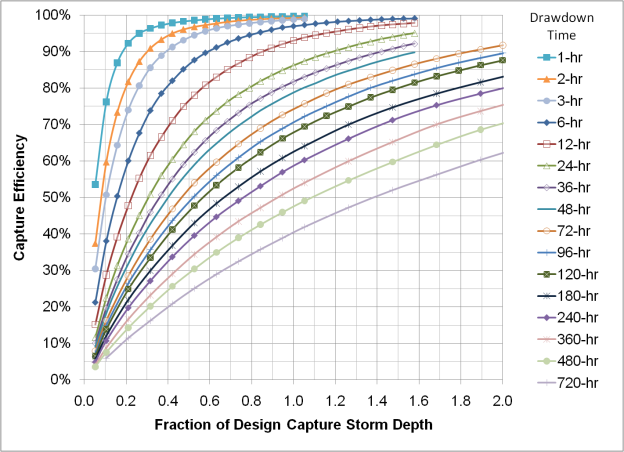 Provide supporting graphical operations.Provide supporting graphical operations.Provide supporting graphical operations.Provide supporting graphical operations.Provide supporting graphical operations.Provide supporting graphical operations.Provide supporting graphical operations.